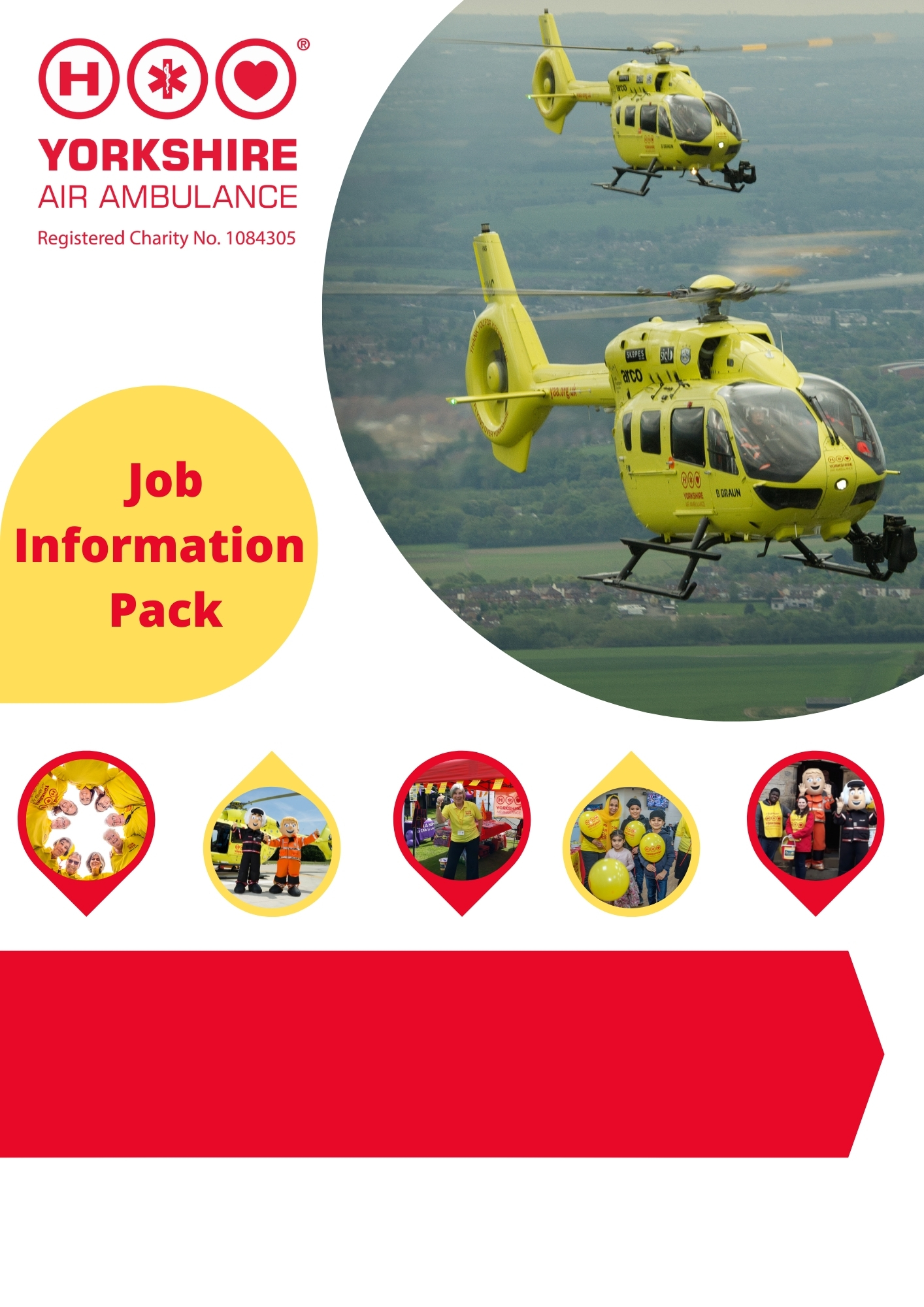 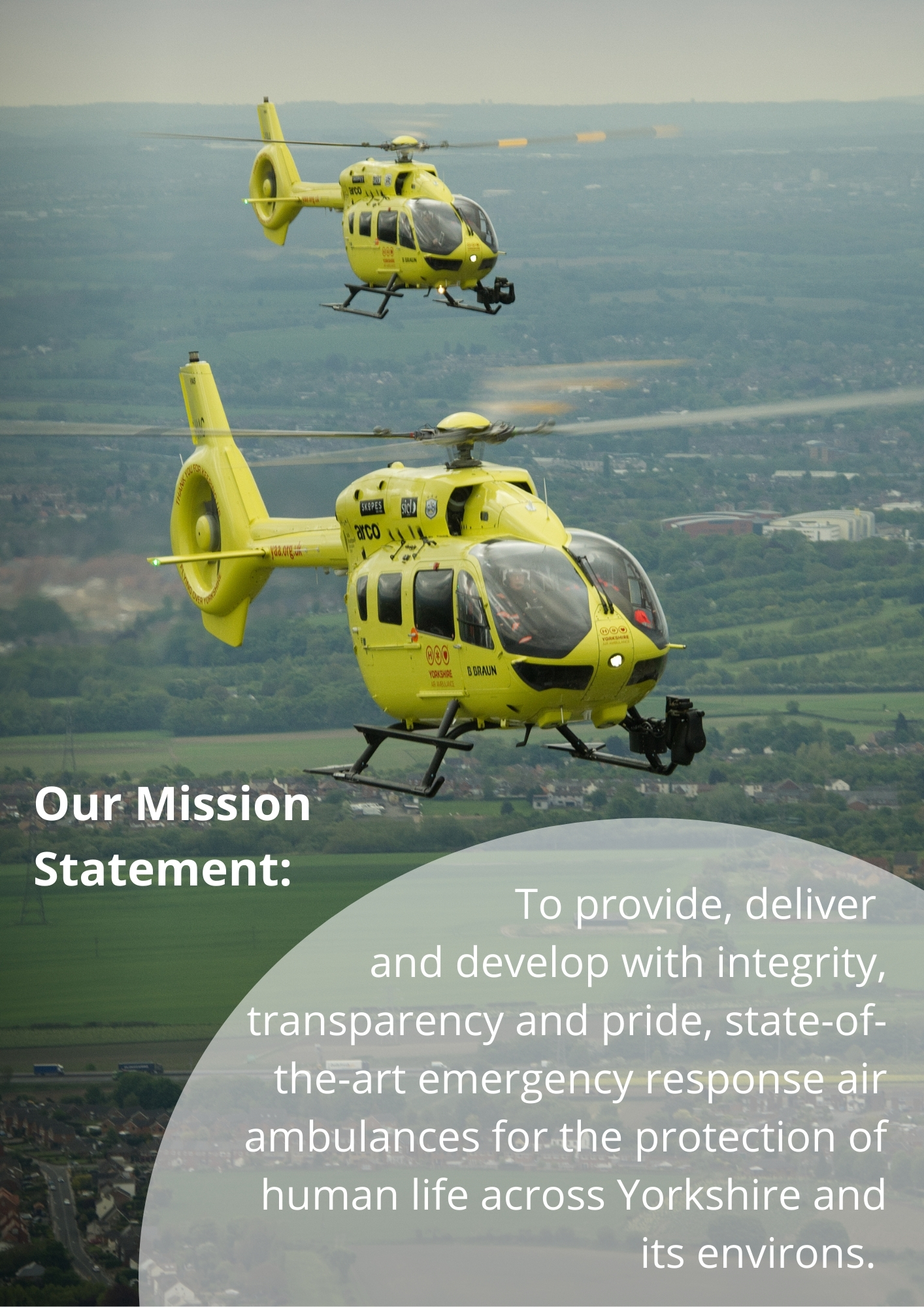 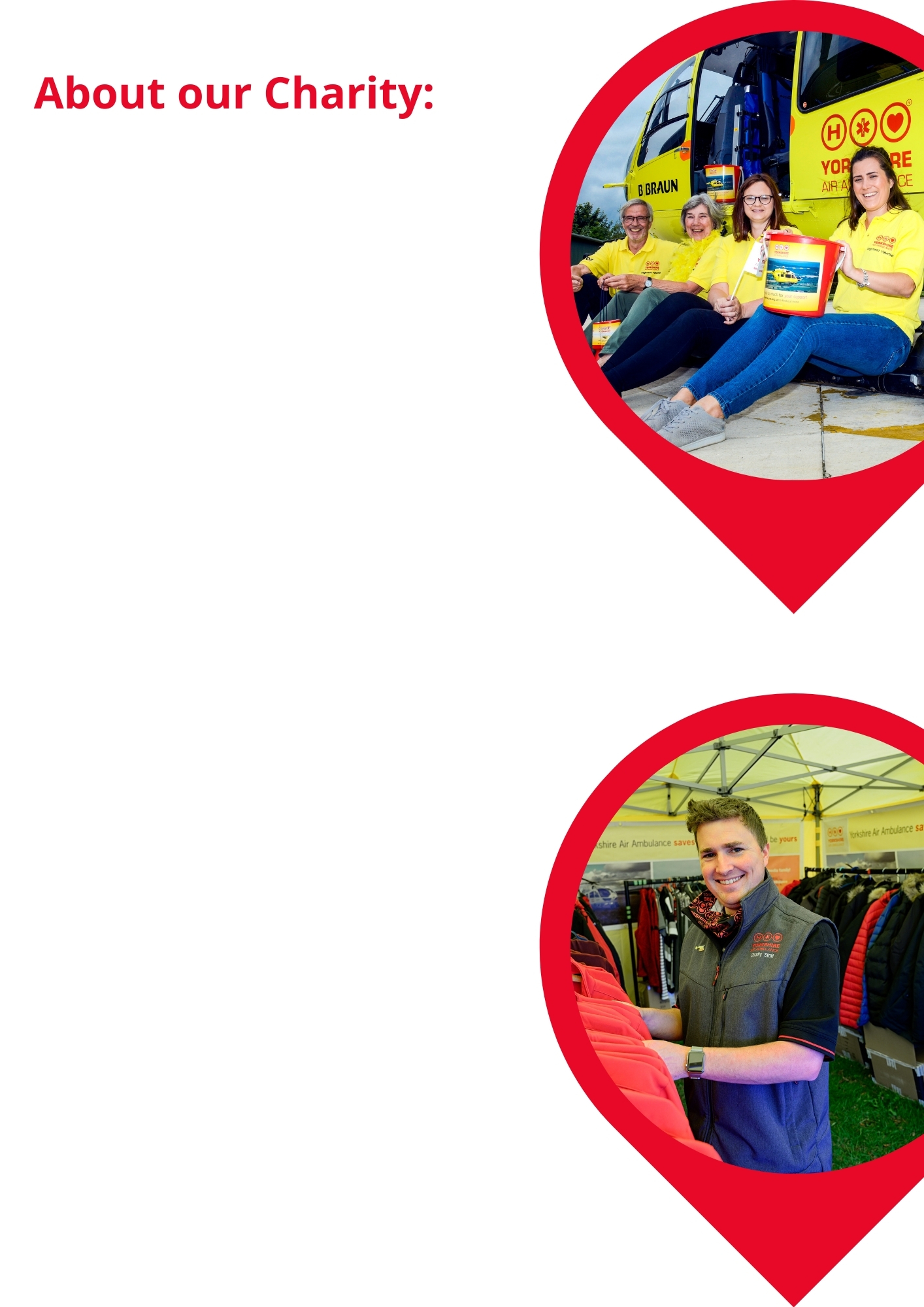 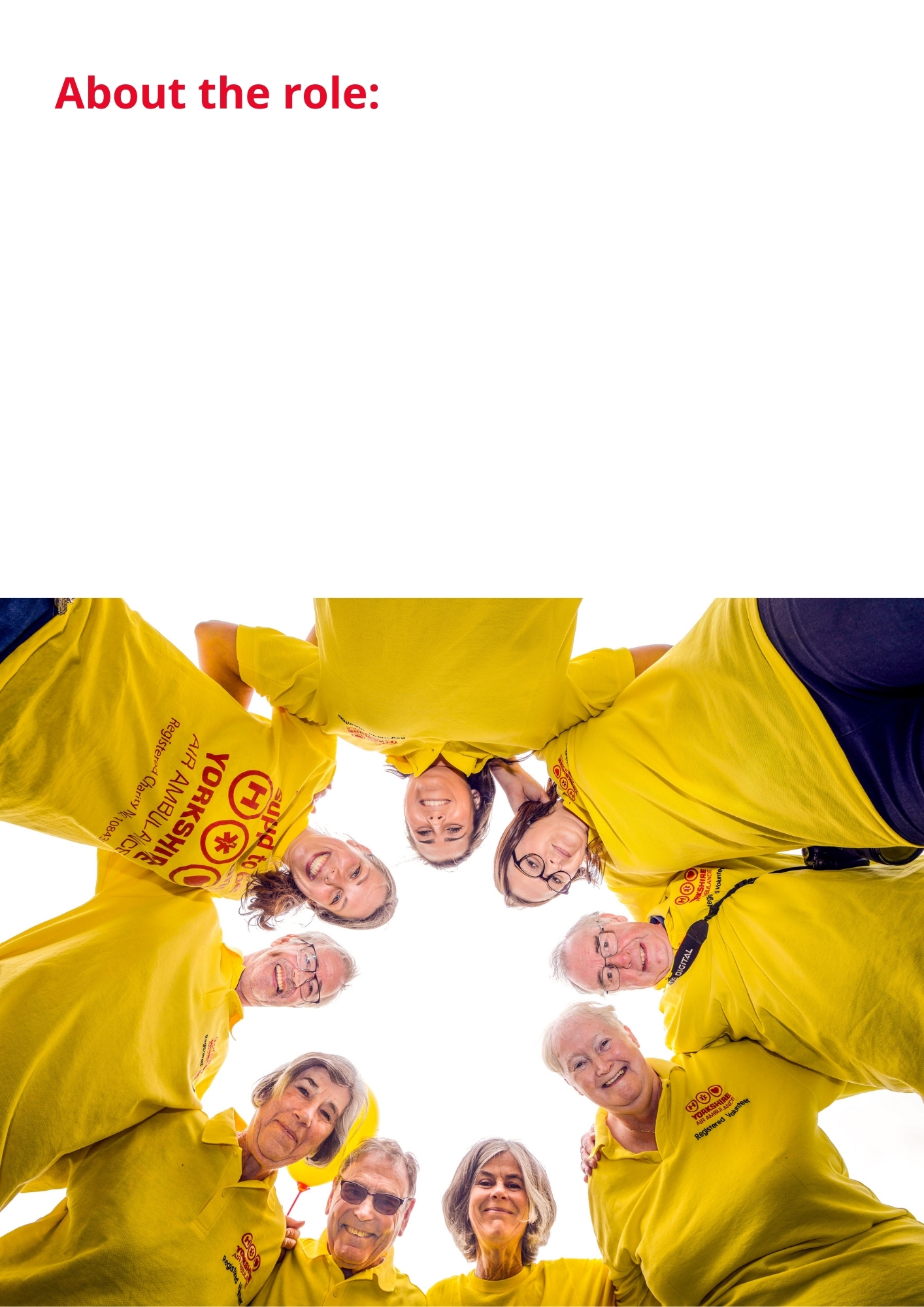 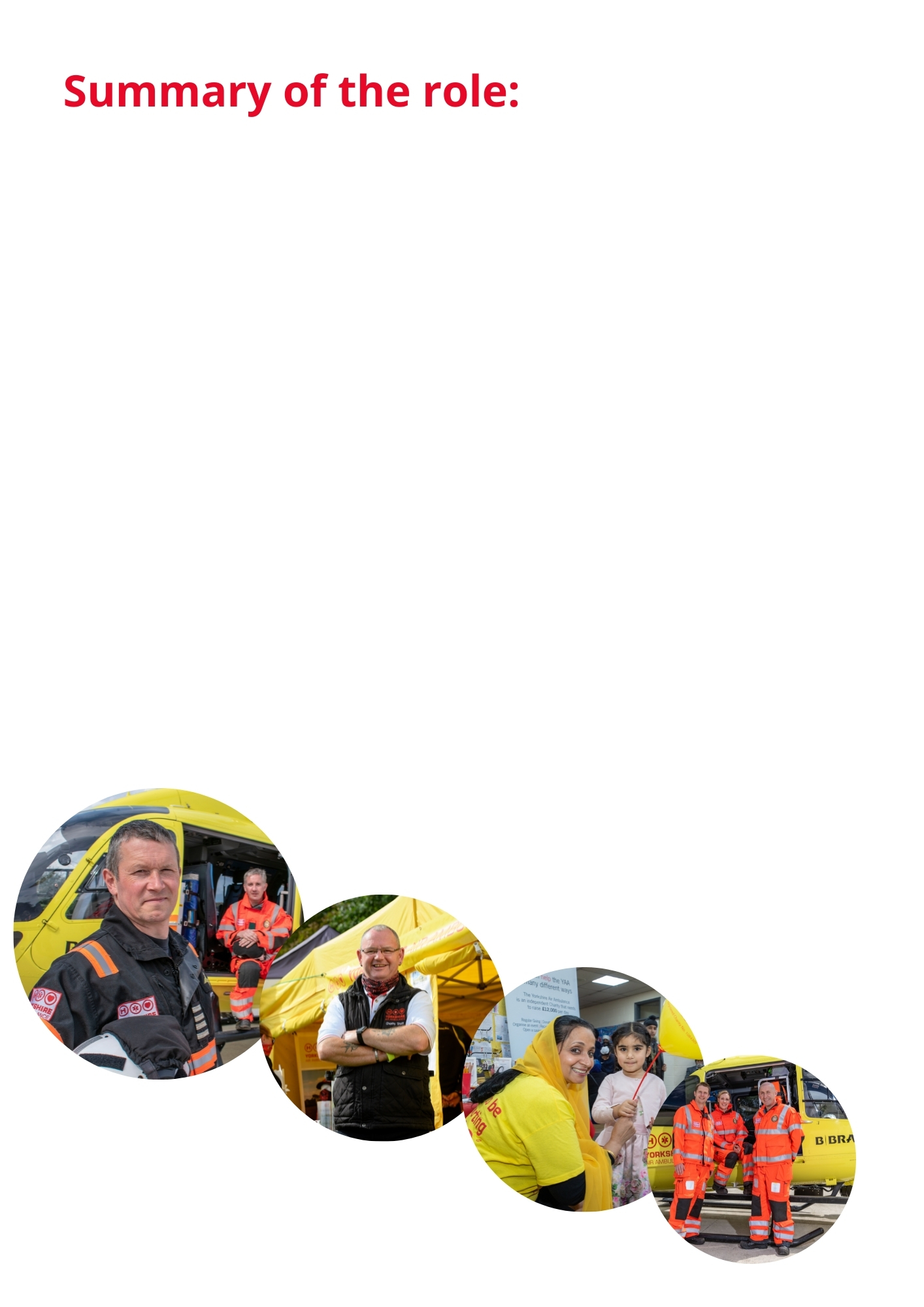 Key Responsibilities and DutiesTo develop, implement and deliver the fundraising strategy for West and South Yorkshire.To forecast, prepare and deliver the annual income and expenditure budget for the region.To work alongside the Director of Fundraising- West & South to implement a growth & Corporate strategy for South Yorkshire. To recruit, train, develop, lead, manage the West and South Yorkshire fundraising team and ensure all staff know what is expected of them and have the tools to deliver their objectives. To develop staff through the annual appraisal process and ensure all staff have SMART KPIs.To act as an ambassador for the Yorkshire Air Ambulance by undertaking public speaking engagements, attending cheque presentations, representing the charity at a variety and diverse mix of events and groups throughout West and South Yorkshire. These events can be of a corporate or community nature. Responsibilities will also include showing visitors around our ASU facility at Nostell Priory. Planning, organising and marshalling helicopter PR visits to events when necessary.  To raise awareness of the charity and maximise all income-generating opportunities across West and South Yorkshire. To focus on providing excellent donor stewardship, creating long lasting relationships with supporters, including individuals and groups.To generate leads for key corporate contacts and new business partnerships to assist in delivering the annual income target for this income stream. To work with the Trusts & Legacies department to assist in delivering their annual income budgets. To assist the Regional Fundraising Directors in implementing the Legacy Fundraising Strategy.To plan & attend regional meetings/planning meetings as required.To ensure all systems and processes are followed in accordance with operating procedures.To always observe Health and Safety requirements and comply with the Charities policies and procedures.To deal with complaints in accordance with the Charity’s complaint policy and process, reporting them to the Director of Fundraising if necessary.To utilize the CRM system to effectively manage our donor base, maximising income.To ensure we meet the requirements of GDPR, data protection and security. To be responsible for handling cash and dealing directly with the public on behalf of the charity. To comply with the Charities financial systems and processes and to ensure effective governance. To undertake other duties and training as may reasonably be required from time to time.To undertake fundraising projects as requested by the Director of Fundraising- West & South Yorkshire.Skills and Abilities:Planning for the Future - Plans to achieve their objectives within timescale, balancing short and long term requirements.  Identifies opportunities and barriers and considers the implications of actions.Communicating with Others - Pitches communication at the right level both verbally and in writing and checks for understanding.  Good listening skills.  Uses information to influence others.  Able to give tough messages when required. Leading a Team - Setting direction for a team and motivating them to deliver results.Generating Ideas - Continually seeking to improve the service offered by the team by coming up with improved systems and processes and added value activities. Considers pros and cons and impact on team and resources.Building Relationships - Works well with others. Co-operates willingly with others. Able to quickly build effective relationships with all levels both internally and externally and meet the needs of the individual. Treats others with dignity and respect and able to gain the trust of others. Builds strong relationships with others.Flexibility and Adaptability - Adopts a flexible and adaptable approach.  Recovers well from setbacks and resistance from others.  Remains calm under pressure and focused on the task.  Encourages others to do the same.Making Decisions - Anticipates issues and takes action to address underlying cause. Reaches effective decisions by gathering and analysing relevant information balancing cost, benefit and risk implications. Considers options, weighs up pros and cons before deciding on action.Delivering Results - Accepts accountability and ownership. Ensures self and team delivers on time and to required standard. Has high standards and leads by examples. A good role model. Creates enthusiasm in others.Self-Motivated - Works well on their own or as part of a team. Demonstrates a positive attitude. Energetic and enthusiastic.Knowledge and Skills Required: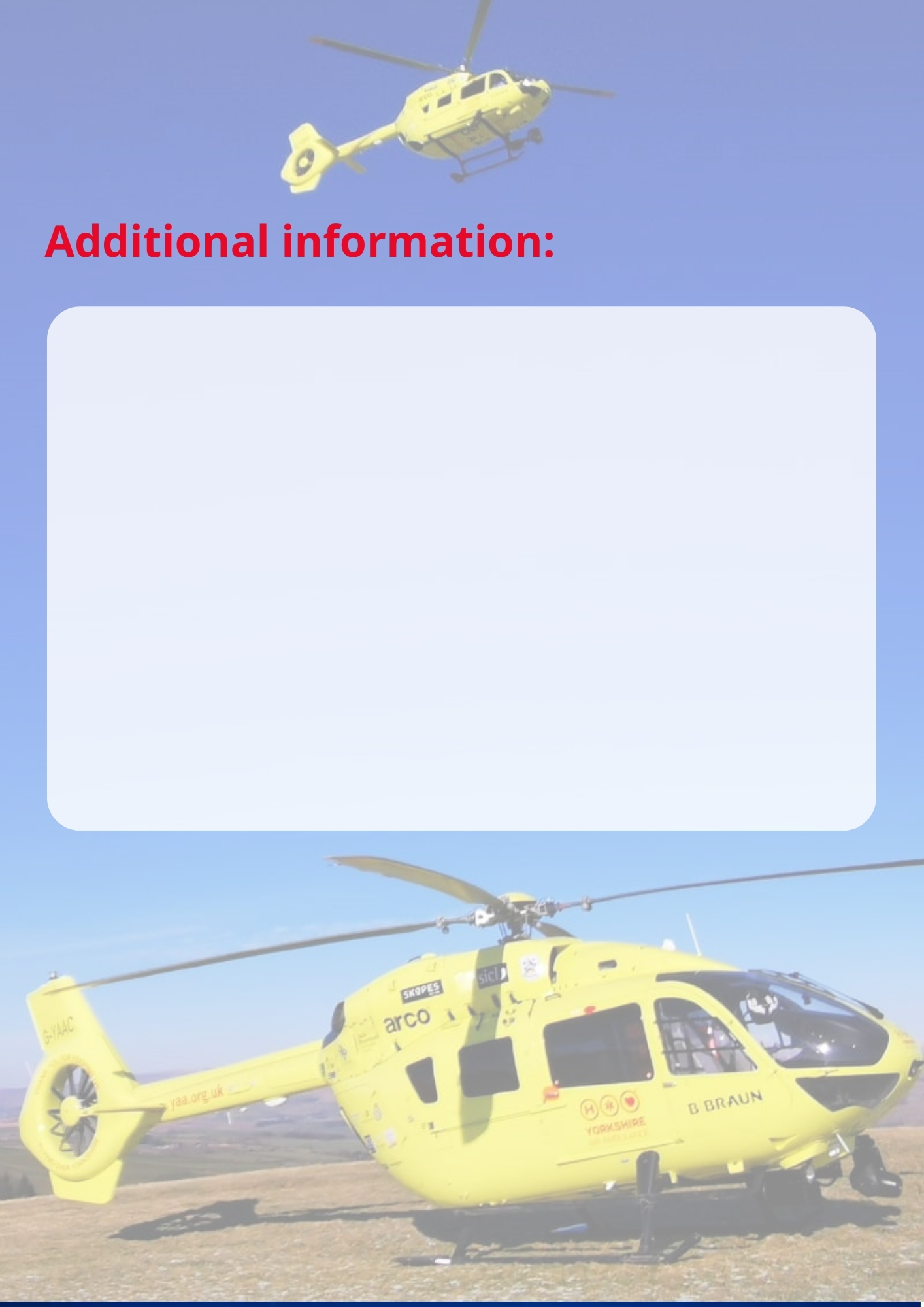 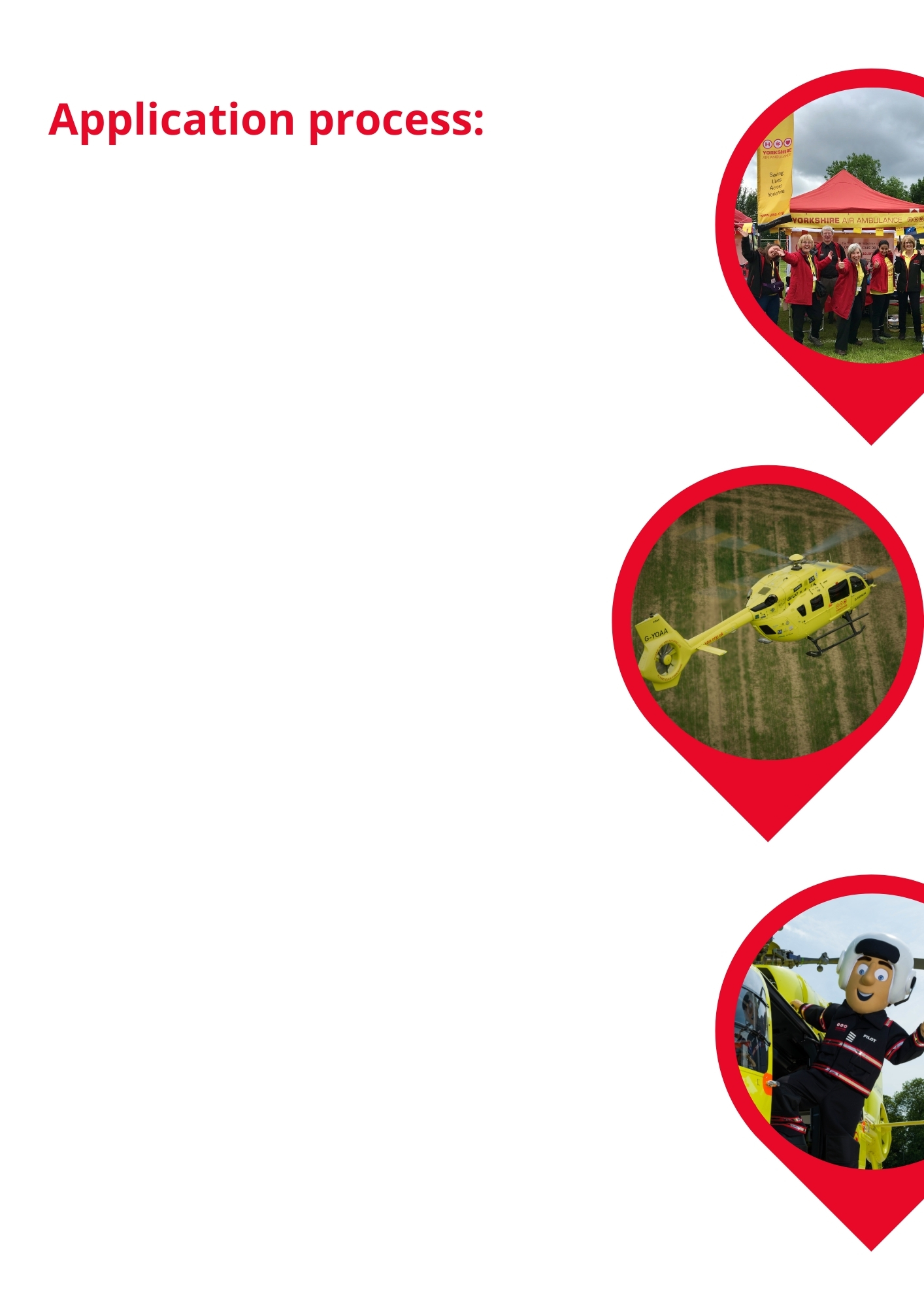 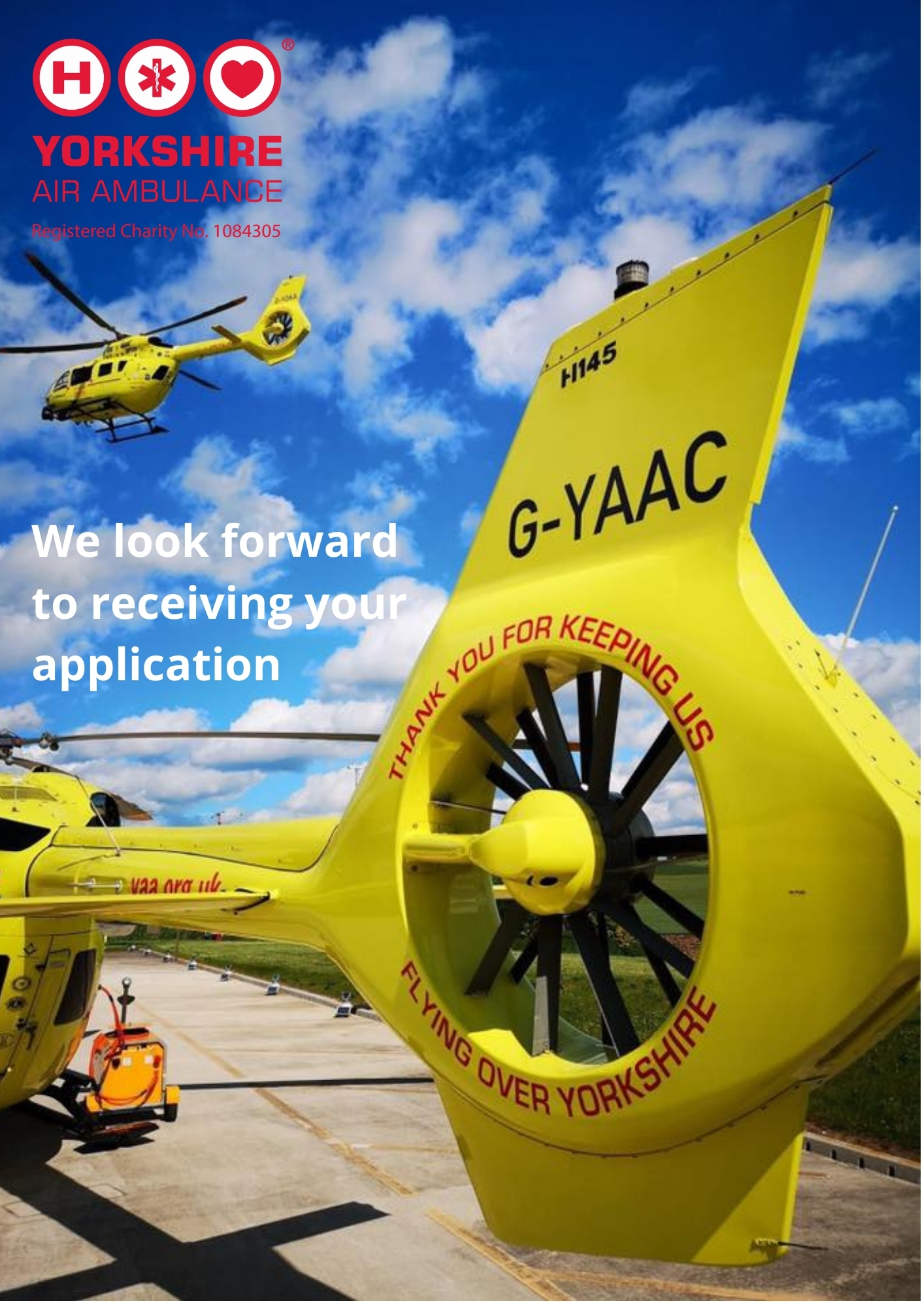 JOB TITLERegional Fundraising Manager- West and South Yorkshire.LOCATIONHome based (travelling primarily in the West and South Yorkshire area).REPORTING TODirector of Fundraising- West & South Yorkshire.  HOURSFull Time (flexibility essential, with frequent evening and weekend work required).ADDITIONAL INFORequirement to work some unsocial hours both in the evenings and weekends.  A vehicle is available with this role.JOB PURPOSETo develop, implement and deliver the fundraising strategy across West and South Yorkshire. To lead the fundraising activity across the regions, ensuring that the annual financial income & expenditure targets are achieved.